UMW / AZ / PN - 121 / 20			                                                   Wrocław, 03.11.2020 r.SPECYFIKACJA ISTOTNYCH WARUNKÓW ZAMÓWIENIANr UMW / AZ / PN – 121 / 20   korekta z dnia 06.11.2020 r.   NAZWA POSTĘPOWANIA  Prenumerata naukowych czasopism wydawców zagranicznych wraz z seriami 
i suplementami  na 2021 rok.TRYB POSTĘPOWANIAPrzetarg nieograniczony o wartości szacunkowej nieprzekraczającej 214 tys. EURO(art. 10 ust. 1 oraz art. 39 – 46 Prawa zamówień publicznych)MIEJSCE I TERMIN SKŁADANIA I OTWARCIA OFERTTermin składania ofert – do dnia 16.11.2020 r. do godz. 09:00Termin otwarcia ofert – dnia 16.11.2020 r. o godz. 10:00Miejsce składania ofert: Dział Zamówień Publicznych UMW,ul. Marcinkowskiego 2-6; 50-368 Wrocław, pokój 3A 110.1Miejsce otwarcia ofert:Dział Zamówień Publicznych UMW,ul. Marcinkowskiego 2-6; 50-368 Wrocław, pokój 3A 108.1             Z upoważnienia Rektora UMWKanclerz UMWmgr Patryk Hebrowski Nazwa (firma) oraz adres ZamawiającegoUniwersytet Medyczny im. Piastów Śląskich we Wrocławiu Wybrzeże L. Pasteura 1, 50-367 Wrocławwww.umed.wroc.plTryb udzielenia zamówieniaPostępowanie prowadzone jest zgodnie z przepisami Ustawy z dnia 29 stycznia 2004 roku – Prawo zamówień publicznych (tekst jedn. – Dz. U. z 2019 r., poz. 1843 z późn. zm.), zwanej dalej „Pzp”. Postępowanie prowadzone jest w trybie przetargu nieograniczonego (podst. prawna: art. 10 ust. 1 oraz art. 39-46 Pzp).Do czynności podejmowanych przez Zamawiającego i Wykonawców stosować się będzie przepisy ustawy z dnia 23 kwietnia 1964 r. – Kodeks cywilny (tekst jedn. - Dz. U. z 2020 r. , poz. 1740), jeżeli przepisy Pzp nie stanowią inaczej.Opis przedmiotu zamówienia1.	Przedmiotem zamówienia jest sukcesywna, terminowa dostawa, usługa dostępu online i obsługa prenumeraty naukowych czasopism wydawców zagranicznych wraz z seriami i suplementami na 2021 rok w wersjach: print i  online, do Biblioteki Głównej Uniwersytetu Medycznego we Wrocławiu przy ul. Marcinkowskiego 2-6, 50-368 Wrocław. 2.	Zamawiana prenumerata obejmuje 15 tytułów czasopism wraz z seriami i suplementami wg 2 różnych modeli subskrypcji (print, online) oraz bezpłatnymi dostępami online przysługującymi 
z tytułu prenumeraty, które Wykonawca wskaże poprzez zaznaczenie w kolumnie „Bezpłatny online”.3.	Załącznik nr 2 do Siwz zawiera tytuły czasopism, ich ISSN, nazwę wydawcy oraz model subskrypcji. 4.	Dostawa czasopism w wersji print powinna następować w trybie standardowym sukcesywnie 
w ciągu 2021 r., a po jego upływie, aż do wyczerpania numerów lub tytułów wydanych w 2021 roku, 
w możliwie najkrótszym terminie od ich opublikowania, lecz nie później niż do 31.03.2022 r.5.	Wykonawca zapewni dostęp online do prenumerowanych czasopism w okresie 12 miesięcy od daty podpisania umowy. Do Wykonawcy należy zakwalifikowanie Zamawiającego do odpowiedniej grupy „tier” przy uwzględnieniu poniższych danych:- typ biblioteki: biblioteka naukowa, biblioteka uczelni wyższej;- typ szkoły: uniwersytet medyczny;- nadawane stopnie: lic., mgr, dr, dr hab.;- FTE:a) studenci stacjonarni + pracownicy naukowi – 4.680 + 1.150b) studenci ogółem + pracownicy naukowi – 6.346 + 1.150- instytucja/jednostka rządowa – tak (jednostka sektora finansów publicznych)- instytucja non-profit – tak6.	Zamawiający będzie miał zapewniony dostęp do prenumerowanych czasopism ze wszystkich komputerów znajdujących się na terenie siedziby Zamawiającego i jego podjednostek, identyfikujących się zgłoszonymi numerami IP oraz za pośrednictwem serwera HAN. Lista autoryzowanych adresów IP będzie stanowić Załącznik 2 do umowy.7.	Wykonawca zapewni dostęp do miesięcznych zbiorczych analiz statystycznych dotyczących wykorzystania czasopism elektronicznych przez Zamawiającego.8.	Pakiet prenumerowanych czasopism elektronicznych objęty będzie prawem do archiwizacji, o ile wydawca oferuje taką możliwość, a Zamawiający zachowa dostęp do wydań, które ukazały się do czasu wygaśnięcia prenumeraty.9.	Wykonawca jest zobowiązany uruchomić, nie później niż do 31.01.2021 r., serwis elektroniczny do udostępniania czasopism online, w odniesieniu do tytułów dostępnych w ramach modelu online oraz przysługujących dostępów bezpłatnych. Zamawiający nie dopuszcza udostępniania czasopism 
w wersji elektronicznej na zasadzie podawania linków do stron wydawcy i rejestracji na tych stronach.10.	Wykonawca powinien posiadać serwis elektroniczny do obsługi prenumeraty czasopism, dostępny dla Zamawiającego w trybie online (realizacja prenumeraty, reklamacje, itp.).11.	Wykonawca będzie zobowiązany do potwierdzania zgłoszeń reklamacyjnych ilościowych 
i jakościowych otrzymywanych od zamawiającego oraz ich realizacji w terminie nie dłuższym niż 8 tygodni. 12.	Zamawiający i Wykonawca wskażą osoby odpowiedzialne za współpracę i uprawnione do kontaktów.13.	Wykonawca zapewnia całkowitą obsługę odpraw celnych dostarczanych czasopism i ponosi wszystkie związane z tym koszty.14.	Cena oferowana za prenumeratę obejmuje wszystkie należności związane z realizacją dostawy 
i uwzględnia rabaty gwarantowane uczestnikom konsorcjów (cena DDP). CPV: 22212000-9 Czasopisma79980000-7 Usługi prenumeraty72320000-4 Usługi bazy danychZamówienia, o których mowa w art. 67 ust. 1 pkt 7 Pzp. Zamawiający nie przewiduje możliwości udzielania zamówień, o których mowa w art. 67 ust. 1 pkt. 7 Pzp.Informacja o umowie ramowejZamawiający nie przewiduje zawarcia umowy ramowej. Udział podwykonawcówWykonawca może powierzyć wykonanie części zamówienia podwykonawcy.Zamawiający żąda wskazania przez Wykonawcę części zamówienia, których wykonanie zamierza powierzyć podwykonawcom, i podania przez Wykonawcę firm podwykonawców.Jeżeli Zamawiający stwierdzi, że wobec danego podwykonawcy zachodzą podstawy wykluczenia, Wykonawca obowiązany jest zastąpić tego podwykonawcę lub zrezygnować 
z powierzenia wykonania części zamówienia podwykonawcy.Postanowienie ppkt. 3 stosuje się wobec dalszych podwykonawców.Powierzenie wykonania części zamówienia podwykonawcom nie zwalnia Wykonawcy 
z odpowiedzialności za należyte wykonanie tego zamówienia.Zgodnie z art. 13 ust. 1 i 2 rozporządzenia Parlamentu Europejskiego i Rady (UE) 2016/679 z dnia 27 kwietnia 2016 r. w sprawie ochrony osób fizycznych w związku z przetwarzaniem danych osobowych i w sprawie swobodnego przepływu takich danych oraz uchylenia dyrektywy 95/46/WE (ogólne rozporządzenie o ochronie danych, Dz. Urz. UE L 119 z 04.05.2016, str. 1), dalej „RODO”, Zamawiający informuje, że: administratorem danych osobowych Wykonawców i osób uczestniczących w przedmiotowym postępowaniu jest Zamawiający;Zamawiający wyznaczył Inspektora Ochrony Danych, z którym można się kontaktować w sprawach dotyczących przetwarzania danych osobowych pod adresem e-mail: iod@umed.wroc.pl;Dane osobowe Wykonawców i osób uczestniczących w przedmiotowym postępowaniu przetwarzane będą na podstawie art. 6 ust. 1 lit. c RODO w celu związanym z przedmiotowym postępowaniem o udzielenie zamówienia publicznego;Odbiorcami danych osobowych Wykonawców i osób uczestniczących w przedmiotowym postępowaniu będą osoby lub podmioty, którym udostępniona zostanie dokumentacja postępowania w oparciu o art. 8 oraz art. 96 ust. 3 Pzp;  dane osobowe osób uczestniczących w przedmiotowym postępowaniu będą przechowywane, zgodnie z art. 97 ust. 1 Pzp, przez okres 4 lat od dnia zakończenia postępowania o udzielenie zamówienia, a jeżeli czas trwania umowy przekracza 4 lata, okres przechowywania obejmuje cały czas trwania umowy;obowiązek podania przez Wykonawcę danych osobowych bezpośrednio jego dotyczących oraz danych osób uczestniczących w postępowaniu jest wymogiem ustawowym określonym w przepisach Pzp, związanym z udziałem w postępowaniu o udzielenie zamówienia publicznego; konsekwencje niepodania określonych danych wynikają z Pzp;  w odniesieniu do danych osobowych osób uczestniczących w przedmiotowym postępowaniu decyzje nie będą podejmowane w sposób zautomatyzowany, stosowanie do art. 22 RODO;osoby uczestniczące w przedmiotowym postępowaniu posiadają:na podstawie art. 15 RODO prawo dostępu do danych osobowych bezpośrednio ich dotyczących. W przypadku gdy wykonanie przez Zamawiającego obowiązków, o których mowa w art. 15 ust. 1-3 RODO, wymagałoby niewspółmiernie dużego wysiłku, Zamawiający może żądać od osoby, której dane dotyczą, wskazania dodatkowych informacji mających na celu sprecyzowanie żądania, w szczególności podania nazwy lub daty postępowania o udzielenie zamówienia publicznego. W przypadku zakończonego postępowania o udzielenie zamówienia, gdy wykonanie przez Zamawiającego obowiązków, o których mowa w art. 15 ust. 1-3 RODO, wymagałoby niewspółmiernie dużego wysiłku, Zamawiający może żądać od osoby, której dane dotyczą, wskazania dodatkowych informacji mających w szczególności na celu sprecyzowanie nazwy lub daty zakończonego postępowania;na podstawie art. 16 RODO prawo do sprostowania przez Wykonawcę uczestniczącego w przedmiotowym postępowaniu danych osobowych (skorzystanie z prawa do sprostowania nie może skutkować zmianą wyniku postępowania o udzielenie zamówienia publicznego ani zmianą postanowień umowy w zakresie niezgodnym z Pzp oraz nie może naruszać integralności protokołu oraz jego załączników);na podstawie art. 18 RODO prawo żądania od administratora ograniczenia przetwarzania danych osobowych z zastrzeżeniem przypadków, o których mowa w art. 18 ust. 2 RODO (prawo do ograniczenia przetwarzania nie ma zastosowania w odniesieniu do przechowywania, w celu zapewnienia korzystania ze środków ochrony prawnej lub w celu ochrony praw innej osoby fizycznej lub prawnej, lub z uwagi na ważne względy interesu publicznego Unii Europejskiej lub państwa członkowskiego) Wystąpienie z żądaniem, o którym mowa w art. 18 ust. 1 RODO, nie ogranicza przetwarzania danych osobowych do czasu zakończenia postępowania o udzielenie zamówienia publicznego;prawo do wniesienia skargi do Prezesa Urzędu Ochrony Danych Osobowych, gdy uzna, że przetwarzanie danych osobowych dotyczących wykonawców i uczestników przedmiotowego zamówienia narusza przepisy RODO;nie przysługuje Wykonawcy i osobom uczestniczącym w przedmiotowym postępowaniu:w związku z art. 17 ust. 3 lit. b, d lub e RODO prawo do usunięcia danych osobowych;prawo do przenoszenia danych osobowych, o którym mowa w art. 20 RODO;na podstawie art. 21 RODO prawo sprzeciwu, wobec przetwarzania danych osobowych, gdyż podstawą prawną przetwarzania danych osobowych Wykonawców i osób uczestniczących w przedmiotowym postępowaniu jest art. 6 ust. 1 lit. c RODO. Termin realizacji Dostawa czasopism powinna następować w trybie standardowym sukcesywnie w ciągu 2021 roku, 
a po jego upływie, aż do wyczerpania numerów lub tytułów wydanych w 2021 r., w możliwie najkrótszym terminie od ich opublikowania, lecz nie później niż do 31.03.2022 r.Wykonawca zapewni dostęp online do prenumerowanych czasopism w okresie 12 miesięcy od daty podpisania umowy. Wykonawca zapewni dostęp online do prenumerowanych czasopism bez embarga czasowego.Warunki udziału w postępowaniu O udzielenie zamówienia mogą się ubiegać Wykonawcy, którzy nie podlegają wykluczeniu.Zamawiający nie stawia warunków udziału w postępowaniu.W wypadku Wykonawców wspólnie ubiegających się o udzielenie zamówienia, warunek, o którym mowa w pkt 1, jest spełniony, gdy żaden z podmiotów składających wspólną ofertę nie podlega wykluczeniu.Zgodnie z treścią art. 24aa ust. 1 Pzp, Zamawiający najpierw dokona oceny ofert, a następnie zbada, czy Wykonawca, którego oferta została oceniona jako najkorzystniejsza, nie podlega wykluczeniu. Jeżeli ten Wykonawca uchyla się od zawarcia umowy, Zamawiający zbada, czy nie podlega wykluczeniu Wykonawca, który złożył ofertę najwyżej ocenioną spośród pozostałych ofert.  Podstawy wykluczenia, o których mowa w art. 24 ust. 5 Pzp. Zamawiający nie przewiduje wykluczenia Wykonawcy na podstawie przesłanek, o których mowa w art. 24 ust. 5 Pzp.  Wykaz oświadczeń lub dokumentów, potwierdzających brak podstaw wykluczenia.Do oferty każdy Wykonawca musi dołączyć aktualne na dzień składania ofert oświadczenie
w zakresie wskazanym w załączniku nr 3 do Siwz. Informacje zawarte w oświadczeniu będą stanowić wstępne potwierdzenie, że Wykonawca nie podlega wykluczeniu z postępowania.W przypadku wspólnego ubiegania się o zamówienie przez Wykonawców, oświadczenie składa każdy z Wykonawców wspólnie ubiegających się o zamówienie. Dokument ten potwierdza brak podstaw do wykluczenia w zakresie, w którym każdy z Wykonawców wykazał spełnienie warunków udziału w postępowaniu oraz brak podstaw do wykluczenia.Wykonawca, który zamierza powierzyć wykonanie części zamówienia podwykonawcom, w celu wykazania braku istnienia wobec nich podstaw wykluczenia z udziału w postępowaniu zamieszcza informacje o podwykonawcach w oświadczeniu, o którym mowa w pkt. 1.W zakresie nieuregulowanym w Siwz, zastosowanie mają przepisy rozporządzenia Ministra Rozwoju z dnia 26. 07. 2016 r. w sprawie rodzajów dokumentów, jakich może żądać zamawiający od wykonawcy w postępowaniu o udzielenie zamówienia (Dz. U. z 2016 r., poz. 1126, z późn. zm.) oraz Rozporządzenia Ministra Przedsiębiorczości i Technologii z dnia 16 października 2018 r. zmieniające rozporządzenie w sprawie rodzajów dokumentów, jakich może żądać zamawiający od wykonawcy w postępowaniu o udzielenie zamówienia (Dz. U. z 2018 r., poz. 1993).Wykonawca w terminie 3 dni od dnia zamieszczenia na stronie internetowej informacji, o której mowa w art. 86 ust. 5 Pzp, przekaże Zamawiającemu oświadczenie o przynależności lub braku przynależności do tej samej grupy kapitałowej, o której mowa w art. 24 ust. 1 pkt 23 Pzp. Wraz ze złożeniem oświadczenia, Wykonawca może przedstawić dowody, że powiązania z innym Wykonawcą nie prowadzą do zakłócenia konkurencji w postępowaniu o udzielenie zamówienia- załącznik nr 4 do Siwz.Jeżeli Wykonawca nie złoży oświadczenia, o którym mowa w pkt. 1, oświadczeń lub dokumentów potwierdzających okoliczności, o których mowa w art. 25 ust. 1 Pzp, lub innych dokumentów niezbędnych do przeprowadzenia postępowania, oświadczenia lub dokumenty są niekompletne, zawierają błędy lub budzą wskazane przez Zamawiającego wątpliwości, Zamawiający wezwie do ich złożenia, uzupełnienia lub poprawienia lub do udzielania wyjaśnień w terminie przez siebie wskazanym, chyba że mimo ich złożenia, uzupełnienia lub poprawienia lub udzielenia wyjaśnień oferta Wykonawcy podlega odrzuceniu albo konieczne byłoby unieważnienie postępowania.Informacje o sposobie porozumiewania się Zamawiającego z Wykonawcami oraz przekazywania oświadczeń lub dokumentów, a także wskazanie osób uprawnionych do porozumiewania się z Wykonawcami.Ze strony Zamawiającego pracownikiem upoważnionym do porozumiewania się z Wykonawcami w sprawach zamówienia jest: mgr inż. Agnieszka Dembska – Dział Zamówień Publicznych UMW – faks 71 / 784-00-45; e-mail: agnieszka.dembska@umed.wroc.plWykonawca i Zamawiający będą obowiązani przekazywać oświadczenia, wnioski, zawiadomienia oraz informacje drogą elektroniczną lub faksem, a każda ze stron na żądanie drugiej niezwłocznie potwierdzi fakt ich otrzymania. W każdym wypadku dopuszczalna też będzie forma pisemna porozumiewania się stron postępowania. Forma pisemna papierowa będzie obligatoryjna dla oferty (również jej zmiany i wycofania), umowy oraz oświadczeń i dokumentów, wymienionych w Rozdziale VII Siwz (również w wypadku ich złożenia w wyniku wezwania, o którym mowa w Rozdziale VII pkt. 6 Siwz).Wykonawca może zwrócić się do Zamawiającego o wyjaśnienie treści Siwz. Zamawiający niezwłocznie udzieli wyjaśnień, jednak nie później niż na 2 dni przed upływem terminu składania ofert, pod warunkiem, że wniosek o wyjaśnienie treści Siwz wpłynął do Zamawiającego nie później niż do końca dnia, w którym upływa połowa wyznaczonego terminu składania ofert.Jeżeli wniosek o wyjaśnienie treści Siwz wpłynął po upływie terminu składania wniosku, o którym mowa w pkt. 3, lub dotyczy udzielonych wyjaśnień, Zamawiający może udzielić wyjaśnień albo pozostawić wniosek bez rozpoznania. Przedłużenie terminu składania ofert nie wpływa na bieg terminu składania wniosku, o którym mowa w pkt. 3.Pytanie powinno być opatrzone nazwą składającego je Wykonawcy. Treść zapytań wraz z wyjaśnieniami Zamawiający zamieści na stronie internetowej www.umed.wroc.pl, w rubryce dotyczącej niniejszego postępowania, bez ujawniania źródła zapytania. Wykonawcy proszeni są, o ile to możliwe, 
o przekazanie treści zapytań również drogą elektroniczną, w formacie edytowalnym („.doc”, „.docx”, itp.).Zamawiający nie będzie zwoływać zebrania wszystkich Wykonawców, o którym mowa w art. 38 ust. 3 Pzp, w celu wyjaśnienia wątpliwości dotyczących treści Siwz.Jeżeli Zamawiający wprowadzi przed terminem składania ofert jakiekolwiek zmiany w treści Siwz, zostaną one zamieszczone na stronie internetowej www.umed.wroc.pl w rubryce przeznaczonej dla niniejszego postępowania.   Wymagania dotyczące wadium.      Zamawiający nie żąda wniesienia wadium.Termin związania ofertą.Wykonawca pozostaje związany złożoną ofertą przez okres 30 dni.Bieg terminu związania ofertą rozpoczyna się wraz z upływem terminu składania ofert.Opis sposobu przygotowywania ofert.Zamawiający nie dopuszcza składania ofert częściowych. Wykonawca może złożyć tylko jedną ofertę.Nie dopuszcza się składania ofert wariantowych.Wykonawca ponosi wszelkie koszty związane z przygotowaniem i złożeniem oferty. Oferta powinna zawierać: Formularz ofertowy (wzór – załącznik nr 1 do Siwz) – wypełniony przez Wykonawcę, Wykaz czasopism wydawców zagranicznych (wzór – załącznik nr 2 do Siwz) – wypełniony przez Wykonawcę,Oświadczenie wymienione w Rozdziale VII pkt. 1 – 4 (wzór załącznik nr 3 do Siwz) – wypełnione przez Wykonawcę,Pełnomocnictwa osób podpisujących ofertę do podejmowania zobowiązań w imieniu Wykonawcy – jeżeli dotyczy. Pełnomocnictwa winny być przedłożone w formie oryginału lub kopii poświadczonej notarialnie.Załączniki do Siwz są wzorami. Zamawiający zaleca ich użycie w składanej ofercie. Dopuszcza się zamieszczenie w ofercie załączników opracowanych przez Wykonawcę, pod warunkiem jednak, że ich treść będzie odpowiadała treści formularzy załączonych do Siwz.  Oferta, aby była ważna, musi być podpisana przez Wykonawcę, przedstawicieli Wykonawcy wymienionych w aktualnych dokumentach rejestrowych firmy lub osoby po stronie Wykonawcy upoważnionej do zaciągania zobowiązań w jego imieniu. Formalne upoważnienie powinno być wówczas dołączone do oferty. Zaleca się, by podpisy wyżej określonych osób złożone były na formularzu oferty oraz na wszystkich załączonych dokumentach. Wszystkie strony, na których zostaną dokonane poprawki lub korekty błędów, powinny być parafowane przy miejscu naniesienia tych poprawek (korekt) przez osoby podpisujące ofertę. Oferta powinna być sporządzona w języku polskim.Oferta powinna być jednoznaczna, tzn. sporządzona bez dopisków, opcji i wariantów oraz spięta w sposób trwały. W celu usprawnienia pracy komisji przetargowej Wykonawcy proszeni są o ponumerowanie kolejno stron. Nie ujawnia się informacji stanowiących tajemnicę przedsiębiorstwa w rozumieniu przepisów o zwalczaniu nieuczciwej konkurencji, jeżeli Wykonawca, nie później niż w terminie składania ofert, zastrzegł, że nie mogą być one udostępniane oraz wykazał, iż zastrzeżone informacje stanowią tajemnicę przedsiębiorstwa. Wykonawca nie może zastrzec informacji podawanych podczas otwarcia ofert, o których mowa w art. 86 ust. 4 Pzp. Dokumenty zawierające zastrzeżone informacje należy spiąć oddzielnie z zaznaczeniem: „Dokumenty objęte tajemnicą przedsiębiorstwa” – w przeciwnym wypadku cała oferta traktowana będzie jako jawna.Oferty należy składać w nieprzejrzystych, zamkniętych kopertach lub opakowaniach. Koperta powinna być opieczętowana pieczęcią firmową, zawierać nazwę i adres Wykonawcy oraz nazwę i adres Zamawiającego, tj.: Uniwersytet Medyczny we WrocławiuDział Zamówień Publicznychul. Marcinkowskiego 2-6, 50-368 WrocławPonadto koperta powinna być opatrzona napisem: Oferta do postępowania UMW / AZ / PN – 121 / 20 Prenumerata naukowych czasopism wydawców zagranicznych wraz z seriami 
i suplementami w prenumeracie na 2021 rok.Oferty nadsyłane pocztą powinny zawierać informację na kopercie: nie otwierać przed 16.11.2020r. o godz. 10:00 (data i godzina otwarcia ofert).Wykonawca może zmienić lub wycofać złożoną przez siebie ofertę, pod warunkiem, że Zamawiający otrzyma pisemne powiadomienie o wprowadzeniu zmian lub wycofaniu oferty jeszcze przed terminem składania ofert, określonym w niniejszej Siwz. Wykonawca nie może wycofać oferty i wprowadzić zmian w ofercie po upływie terminu składania ofert.  Miejsce oraz termin składania i otwarcia ofert.    Miejsce oraz termin składania ofert.    Oferty należy składać do dnia 16.11.2020 r. do godz. 09:00 w Dziale Zamówień Publicznych        UMW, 50-368 Wrocław, ul. Marcinkowskiego 2-6, pokój 3A 110.1 (III piętro).   Miejsce oraz termin otwarcia ofert.Otwarcie ofert nastąpi w dniu 16.11.2020 r. o godz. 10:00 w Dziale Zamówień Publicznych UMW, 50-368 Wrocław, ul. Marcinkowskiego 2-6, w pokoju nr 3A 108.1 (III piętro).  Opis sposobu obliczenia ceny.Cena ofertowa jest ceną określoną za przedmiot zamówienia.Cena ofertowa musi uwzględniać wszystkie wymagania niniejszej Siwz, oraz obejmować wszelkie koszty realizacji przedmiotu zamówienia, jakie poniesie Wykonawca. Ceny muszą być wyrażone, z dokładnością do dwóch miejsc po przecinku.Jeżeli w postępowaniu złożona będzie oferta, której wybór prowadziłby do powstania u Zamawiającego obowiązku podatkowego zgodnie z przepisami o podatku od towarów i usług, Zamawiający w celu oceny takiej oferty doliczy do przedstawionej w niej ceny podatek od towarów i usług, który miałby obowiązek rozliczyć zgodnie z tymi przepisami. Wykonawca, składając ofertę, informuje Zamawiającego, czy wybór oferty będzie prowadzić do powstania u Zamawiającego obowiązku podatkowego, wskazując nazwę (rodzaj) towaru / usługi, których dostawa / świadczenie będzie prowadzić do jego powstania, oraz wskazując ich wartość bez kwoty podatku. Opis kryteriów, którymi Zamawiający będzie się kierował przy wyborze oferty, wraz z podaniem wag tych kryteriów i sposobem oceny ofert.Przy wyborze najkorzystniejszej oferty Zamawiający zastosuje następujące kryteria oceny ofert:Cenę realizacji przedmiotu zamówienia – 60%;Częstotliwość generowania statystyk (liczba wejść do tytułu czasopisma i liczba ściągniętych pełnych tekstów tytułu czasopisma) – 20%;Możliwość customizacji platformy - 20%.Do porównania ofert będą brane pod uwagę: cena brutto realizacji przedmiotu zamówienia, częstotliwość generowania statystyk (liczba wejść do tytułu czasopisma i liczba ściągniętych pełnych tekstów tytułu czasopisma) oraz możliwość customizacji platformy, podane w Formularzu ofertowym (wzór zał. nr 1 do Siwz). Ocena ofert odbywać się będzie w sposób opisany w poniższej tabeli:Ocena punktowa dotyczyć będzie wyłącznie ofert uznanych za ważne i niepodlegających odrzuceniu. Punkty przyznane za poszczególne kryteria liczone będą z dokładnością do dwóch miejsc po przecinku.Zamawiający wybierze jako najkorzystniejszą ofertę, która uzyska najwyższą ilość punktów.Informacje dotyczące walut obcych, w jakich mogą być prowadzone rozliczenia między Zamawiającym a Wykonawcą.Zamawiający nie przewiduje rozliczeń z Wykonawcą w walutach obcych; rozliczenia między Zamawiającym a Wykonawcą prowadzone będą w PLN.Informacje o formalnościach, jakie powinny zostać dopełnione po wyborze oferty w celu     zawarcia umowy w sprawie zamówienia publicznego.Osoby reprezentujące Wykonawcę przy podpisywaniu umowy powinny posiadać ze sobą dokumenty potwierdzające ich umocowanie do podpisania umowy, o ile umocowanie to nie będzie wynikać z dokumentów załączonych do oferty.W przypadku wyboru oferty złożonej przez Wykonawców wspólnie ubiegających się o udzielenie zamówienia Zamawiający może żądać przed zawarciem umowy przedstawienia umowy regulującej współpracę tych Wykonawców. Zawarcie umowy nastąpi na podstawie wzoru Zamawiającego.Wykonawca jest zobowiązany do zawarcia umowy w terminie i miejscu wyznaczonym przez Zamawiającego.Jeżeli Wykonawca, którego oferta została wybrana, uchyla się od zawarcia umowy w sprawie zamówienia publicznego, Zamawiający zastrzega sobie prawo wyboru oferty najkorzystniejszej spośród pozostałych ofert złożonych bez przeprowadzania ich ponownego badania i oceny, chyba że zachodzą przesłanki unieważnienia postępowania, o których mowa w art. 93 ust. 1 Pzp.Wymagania dotyczące zabezpieczenia należytego wykonania umowy.     Zamawiający nie żąda wniesienia zabezpieczenia należytego wykonania umowy przez Wykonawcę.Wzór umowy.    Wzór umowy stanowi załącznik nr 5 do Siwz.Pouczenie o środkach ochrony prawnej przysługujących Wykonawcy w toku postępowania o udzielenie zamówienia.Środki ochrony prawnej przysługują Wykonawcy, a także innemu podmiotowi, jeżeli ma lub miał interes w uzyskaniu danego zamówienia oraz poniósł lub może ponieść szkodę w wyniku naruszenia przez Zamawiającego przepisów Pzp.Środki ochrony prawnej wobec ogłoszenia o zamówieniu oraz Siwz przysługują również organizacjom wpisanym na listę, o której mowa w art. 154 pkt 5 Pzp.Odwołanie przysługuje wyłącznie od niezgodnej z przepisami ustawy czynności Zamawiającego podjętej w postępowaniu o udzielenie zamówienia lub zaniechania czynności, do której Zamawiający jest zobowiązany na podstawie ustawy. W szczególności, odwołanie przysługuje wyłącznie wobec czynności:określenia warunków udziału w postępowaniu;wykluczenia odwołującego z postępowania o udzielenie zamówienia;odrzucenia oferty odwołującego;opisu przedmiotu zamówienia;wyboru najkorzystniejszej oferty.Odwołanie wnosi się:w terminie 5 dni od dnia przesłania informacji o czynności Zamawiającego stanowiącej podstawę jego wniesienia, jeżeli zostały przesłane w sposób określony w art. 180 ust. 5 zdanie drugie Pzp, albo w terminie  10 dni - jeżeli zostały przesłane w inny sposób;wobec treści ogłoszenia o zamówieniu, a także wobec postanowień Siwz – w terminie 5 dni od dnia zamieszczenia ogłoszenia w Biuletynie Zamówień Publicznych, lub Siwz na stronie internetowej;wobec czynności innych niż określone w ppkt 1 i 2 - w terminie 5 dni od dnia, w którym powzięto lub przy zachowaniu należytej staranności można było powziąć wiadomość o okolicznościach stanowiących podstawę jego wniesienia.jeżeli Zamawiający nie przesłał Wykonawcy zawiadomienia o wyborze oferty najkorzystniejszej – odwołanie wnosi się nie później niż w terminie:15 dni od dnia zamieszczenia w Biuletynie Zamówień Publicznych ogłoszenia o udzieleniu zamówienia,1 miesiąca od dnia zawarcia umowy, jeżeli Zamawiający nie zamieścił w Biuletynie Zamówień Publicznych ogłoszenia o udzieleniu zamówienia.Odwołujący przesyła kopię odwołania Zamawiającemu przed upływem terminu wniesienia odwołania w taki sposób, aby mógł on zapoznać się z jego treścią przed upływem tego terminu.Na orzeczenie Krajowej Izby Odwoławczej (KIO) stronom oraz uczestnikom postępowania odwoławczego przysługuje skarga do sądu.Skargę wnosi się do sądu okręgowego właściwego dla siedziby albo miejsca zamieszkania Zamawiającego.Skargę wnosi się za pośrednictwem Prezesa KIO w terminie 7 dni od dnia doręczenia orzeczenia KIO, przesyłając jednocześnie jej odpis przeciwnikowi skargi.Szczegółowe zasady korzystania ze środków ochrony prawnej określa Dział VI Pzp – Środki ochrony prawnej. Wykaz załączników do niniejszej SiwzZałącznikami do niniejszej Siwz są:Z upoważnienia Rektora UMWKanclerz UMWmgr Patryk Hebrowski UMW/AZ/PN-121/20                                                                           Załącznik nr 1 do Siwz FORMULARZ OFERTOWYZarejestrowana nazwa Wykonawcy: ………………………………………………………………...........................................................................................Adres Wykonawcy: ………………………………………………………………...........................................................................................Nazwiska osób po stronie Wykonawcy uprawnionych do jego reprezentowania przy sporządzaniu niniejszej oferty:………………………………………………………………...........................................................................................NIP .................................    Regon ........................................   Tel ............................................Fax .................................    E-mail …......................................   www .........................................Oferujemy wykonanie przedmiotu zamówienia pn.: Prenumerata naukowych czasopism wydawców zagranicznych wraz z seriami i suplementami na 2020 rok.Tabela nr 1 Oświadczam, że zapoznałem się z treścią Siwz i akceptuję jej postanowienia. Oświadczam, że zapoznałem się z treścią Wzoru umowy i akceptuję jego postanowienia.Oświadczam, że jestem związany niniejszą ofertą przez okres 30 dni od dnia upływu terminu składania ofert.Oświadczam, że zamierzam powierzyć podwykonawcy/om wykonanie następujących części zamówienia: ……………………………………………………………………………………………………………………………………………………………….(należy wskazać części zamówienia, których wykonanie Wykonawca zamierza powierzyć).Wybór niniejszej oferty będzie /nie będzie (niewłaściwe skreślić) prowadzić do powstania u Zamawiającego obowiązku podatkowego zgodnie z przepisami ustawy o podatku od towarów i usług [wybór oferty Wykonawcy prowadzi do „powstania u Zamawiającego obowiązku podatkowego”, kiedy zgodnie z przepisami ustawy o podatku od towarów i usług, to nabywca (Zamawiający) będzie zobowiązany do rozliczenia (odprowadzenia) podatku VAT]. Wskazujemy nazwę (rodzaj) towaru lub usługi, których dostawa lub świadczenie będzie prowadzić do powstania powyższego obowiązku podatkowego ................................. oraz wartość tego towaru lub usługi bez kwoty podatku wynoszącą ........................ (brak wskazania rozumiany będzie przez Zamawiającego jako informacja o tym, ze wybór oferty nie będzie prowadzić do powstania u Zamawiającego powyższego obowiązku podatkowego).Oświadczam, że w rozumieniu przepisów art. 7 ust. 1 pkt 1 - 3 ustawy z dnia 06.03.2018 r. Prawo przedsiębiorców (Dz. U. z 2019 r., poz. 1292 z późn. zm.), jestem: mikroprzedsiębiorcą ............................małym przedsiębiorcą ..........................średnim przedsiębiorcą..........................dużym przedsiębiorcą ............................(zaznaczyć właściwe) Załącznikami do niniejszej oferty są: (podać nr załącznika i stronę oferty).Data                                                 				Pieczęć i podpis Wykonawcy       ……………………				                                     ………………………………………..Załącznik nr 3 do Siwz                                 Zarejestrowana nazwa Wykonawcy:………………………………………………………………………………………………………………………………………………………………………………………………………………………………………………………………………………………………………………………………………………………..Adres…................................................................................................................................................…................................................................................................................................................NIP …....................................................           Regon …...............................................................Na potrzeby postępowania o udzielenie zamówienia publicznego pn. Prenumerata naukowych czasopism wydawców zagranicznych wraz z seriami i suplementami na 2021 rok.prowadzonego przez Uniwersytet Medyczny we Wrocławiu, oświadczam, co następuje:Oświadczam, że nie podlegam wykluczeniu z postępowania na podstawie art. 24 ust 1 pkt 12-23 ustawy Pzp.Oświadczam, że zachodzą w stosunku do mnie podstawy wykluczenia z postępowania na podstawie art. …………. ustawy Pzp (podać mającą zastosowanie podstawę wykluczenia spośród wymienionych w art. 24 ust. 1 pkt 13-14, 16-20 ustawy Pzp). Jednocześnie oświadczam, że w związku z ww. okolicznością, na podstawie art. 24 ust. 8 ustawy Pzp podjąłem następujące środki naprawcze: ………………………………………………………………………………………………………………………………………………………………….       …………….……. (miejscowość), dnia …………………. r. 							           ……………………………………………..Pieczęć i podpis WykonawcyOświadczam, że w stosunku do następującego/ych podmiotu/tów, na którego/ych zasoby powołuję się w niniejszym postępowaniu, tj.: …………………………………………………………… (podać pełną nazwę/firmę, adres, a także w zależności od podmiotu: NIP/PESEL, KRS/CEiDG) nie zachodzą podstawy wykluczenia z postępowania o udzielenie zamówienia.…………….……. (miejscowość), dnia …………………. r. 							           ……………………………………………..Pieczęć i podpis WykonawcyOświadczam, że w stosunku do następującego/ych podmiotu/tów, będącego/ych podwykonawcą/ami: ……………………………………………………………………..….…… (podać pełną nazwę/firmę, adres, a także w zależności od podmiotu: NIP/PESEL, KRS/CEiDG), nie zachodzą podstawy wykluczenia z postępowania o udzielenie zamówienia.…………….……. (miejscowość), dnia …………………. r. 							           …………………………………………….Pieczęć i podpis WykonawcyOświadczam, że wszystkie informacje podane w powyższych oświadczeniach są aktualne 
i zgodne z prawdą oraz zostały przedstawione z pełną świadomością konsekwencji wprowadzenia zamawiającego w błąd przy przedstawianiu informacji.…………….……. (miejscowość), dnia …………………. r. 							           …………………………………………….                                                                                          Pieczęć i podpis WykonawcyZałącznik nr 4 do Siwz Uwaga: Nie załączać do oferty, przekazać Zamawiającemu w ciągu 3 dni od publikacji na stronie zamawiającego informacji z otwarcia ofertZarejestrowana nazwa Wykonawcy  …................................................................................................................................................…................................................................................................................................................Adres…................................................................................................................................................…................................................................................................................................................NIP …..........................................................     Regon …..............................................................Na potrzeby postępowania o udzielenie zamówienia publicznego pn. Prenumerata naukowych czasopism wydawców zagranicznych wraz z seriami i suplementami na 2021 rok.prowadzonego przez Uniwersytet Medyczny we Wrocławiu, oświadczam że:nie należymy do grupy kapitałowej co inni Wykonawcy biorący udział w postępowaniu *,należymy do grupy kapitałowej co inni Wykonawcy biorący udział w postępowaniu *. * niepotrzebne skreślićData                                                                                              Pieczęć i podpis Wykonawcy……………………							………………………………………..  Wzór umowy  Nr UMW/AZ/PN-121/20            korekta z dn. 06.11.2020          Załącznik nr 5 do SIWZsporządzona w dniu [………] zgodnie z przepisami ustawy z dnia 29. 01. 2004 r. Prawo zamówień publicznych (tekst jedn. – Dz. U. z 2019 r., poz. 1843 z późń. zm.), pomiędzy:Uniwersytetem Medycznym we WrocławiuWybrzeże L. Pasteura 1,  50-367 WrocławNIP 896-000-57-79tel. 071/ 784-10-02  fax. 784-00-07reprezentowanym przez:Kanclerza UMW – mgr Patryka Hebrowskiego zwanego dalej „Zamawiającym”a:  reprezentowaną przez:zwanym dalej „Wykonawcą” łącznie zwanymi dalej „Stronami” lub oddzielnie „Stroną”§ 1W wyniku rozstrzygniętego postępowania o udzielenie zamówienia publicznego nr UMW/AZ/PN–121/20 prowadzonego w trybie przetargu nieograniczonego, zawarta zostaje umowa następującej treści:§ 2Przedmiotem umowy jest prenumerata naukowych czasopism wydawców zagranicznych na  2021 rok wraz z seriami i suplementami dla Biblioteki Głównej Uniwersytetu Medycznego we Wrocławiu przy ul. Marcinkowskiego 2-6, 50-368 Wrocław. Prenumerata obejmuje 15 tytułów czasopism wraz z seriami i suplementami wg 2 różnych modeli subskrypcji (print i online) oraz bezpłatnymi dostępami online przysługującymi z tytułu prenumeraty, wymienionych w załączniku nr 1 do umowy stanowiącym jej integralną część.Wykonawca zobowiązany jest realizować przedmiot umowy zgodnie z niniejszą umową, ofertą Wykonawcy oraz Specyfikacją Istotnych Warunków Zamówienia.§ 3Wykonawca będzie dostarczał czasopisma w wersji drukowanej, wymienione w Załączniku nr 1 do umowy, do Odbiorcy, którym w imieniu Zamawiającego jest Biblioteka Główna Uniwersytetu Medycznego we Wrocławiu, mająca siedzibę przy ul. Marcinkowskiego 2-6, 50-368 Wrocław.Dostawa czasopism w wersji print powinna następować w trybie standardowym, sukcesywnie w ciągu 2021 roku, a po jego upływie, aż do wyczerpania numerów lub tytułów wydanych w 2021 roku, w możliwie najkrótszym terminie od ich opublikowania, lecz nie później niż do 31.03.2022 r.Wykonawca udostępni Zamawiającemu w trybie on-line system elektroniczny do obsługi prenumeraty drukowanej, umożliwiający wgląd w stan realizacji prenumeraty, reklamacje, itp., który uruchomi nie później niż 31.01.2021 r.Wykonawca zapewni dostęp online do czasopism elektronicznych wskazanych w załączniku nr 1 do umowy na okres 12 miesięcy od daty zawarcia umowy. Zamawiający będzie miał zapewniony dostęp do czasopism w wersji elektronicznej ze wszystkich komputerów znajdujących się na terenie siedziby Zamawiającego i jego podjednostek, identyfikujących się zgłoszonymi numerami IP oraz za pośrednictwem serwera HAN. Lista autoryzowanych adresów IP stanowi załącznik nr 2 do umowy.Wykonawca zapewni, a Zamawiający będzie uprawniony do: czytania, kopiowania, drukowania i utrwalania w wersji elektronicznych artykułów niezbędnych do pracy naukowej lub dydaktycznej.Pakiet prenumerowanych czasopism elektronicznych objęty będzie prawem do archiwizacji, o ile wydawca oferuje taką możliwość, a Zamawiający zachowa dostęp do opłaconych numerów. Wykonawca jest zobowiązany uruchomić, nie później niż do 31.01.2021 r., serwis elektroniczny do udostępniania czasopism online, w odniesieniu do tytułów dostępnych w ramach modelu  online oraz przysługujących dostępów bezpłatnych. Wykonawca zapewni dostęp do miesięcznych zbiorczych analiz statystycznych dotyczących wykorzystania czasopism elektronicznych przez Zamawiającego.§ 4Wykonawca zobowiązuje się do potwierdzania zgłoszeń reklamacyjnych ilościowych i jakościowych otrzymywanych od Zamawiającego w terminie do 3 dni roboczych oraz ich realizacji w terminie nie dłuższym niż 8 tygodni od daty potwierdzenia przyjęcia reklamacji.Zamawiający obowiązany jest sprawdzać przedmiot umowy  pod względem jakościowym i ilościowym w momencie odbioru przesyłki oraz do bezzwłocznego zgłaszania reklamacji w przypadku stwierdzenia wad jakościowych  ilościowych.Czasopisma posiadające uszkodzenia mechaniczne powstałe w transporcie lub wady techniczne powstałe w procesie wydawniczym zostaną niezwłocznie wymienione na nowe pełnowartościowe egzemplarze.Wszelkie reklamacje związane z jakimikolwiek utrudnieniami z dostępem online do czasopism powstałymi z winy Wykonawcy będą załatwiane niezwłocznie po zgłoszeniu przez Zamawiającego, jednakże nie później niż w terminie 48 godzin.Zamawiający niezwłocznie powiadomi Wykonawcę o wszelkich zmianach w zakresie numerów IP wymienionych w załączniku nr 2 do umowy, które zaistnieją w czasie trwania umowy, a Wykonawca dokona niezwłocznej aktualizacji dostępu.Osobami odpowiedzialnymi za współpracę ze strony Wykonawcy są:                 -		tel./fax./e-mail,                 -		tel./fax./e-mail,              a ze strony Zamawiającego:              - mgr Dominika Sidorska – Dyrektor Biblioteki UMW              tel.: 71/784-19-01; dominika.sidorska@umed.wroc.pl§ 5Całkowita wartość umowy wynosi netto: ..................... brutto: ………………………… (słownie: …………………………).Z tytułu niniejszej umowy Zamawiający zapłaci Wykonawcy należność określoną w ust. 1 na konto Wykonawcy:……………………………………………………………………………………………………………………………..Wartość umowy wymieniona na fakturze będzie zgodna z ceną ofertową określoną na rok 2021 i obejmie wszystkie należności związane z dostawą przedmiotu umowy do siedziby Zamawiającego: wartość przedmiotu umowy, dostawy, opłaty celne, rabaty i podatek VAT (z wyłączeniem dostawców zagranicznych).Należność określona w ust. 1 zostanie uregulowana przez Zamawiającego po podpisaniu umowy, 
w terminie do 14 dni od daty dostarczenia do Biblioteki Głównej Uniwersytetu Medycznego we Wrocławiu, przy ul. Marcinkowskiego 2-6, 50-368 Wrocław prawidłowo wystawionej faktury na Uniwersytet Medyczny we Wrocławiu Wybrzeże L. Pasteura, 50-367 Wrocław, NIP: 896-000-57-79. Wykonawca może złożyć fakturę za pomocą Platformy Elektronicznego Fakturowania (link do strony: https://www.brokerinfinite.efaktura.gov.pl.). Wykonawca jest obowiązany umieścić na fakturze numer niniejszej umowy oraz wskazać Jednostkę organizacyjną Zamawiającego, do której faktura winna zostać przekazana.Za datę zapłaty przyjmuje się datę wydania polecenia przelewu bankowi Zamawiającego.Wykonawca gwarantuje całkowitą obsługę odpraw celnych dostarczanych czasopism w przypadkach wymaganych przez obowiązujące przepisy  i poniesie wszystkie związane z tym koszty.W przypadku nieterminowej zapłaty Wykonawcy przysługują obowiązujące ustawowo odsetki za każdy dzień zwłoki.(ust. 8-10 dotyczą Wykonawców zarejestrowanych w Polsce)Wynagrodzenie płatne będzie przelewem na podstawie otrzymanej faktury VAT na rachunek rozliczeniowy wskazany na fakturze VAT widniejący w elektronicznym wykazie podmiotów prowadzonym przez Szefa Krajowej Administracji Skarbowej na podstawie art. 96b ustawy z dnia 11 marca 2004 r. o podatku od towarów i usług.Jeżeli zgodnie z przepisami prawa podatkowego, w szczególności ustawy z dnia 29 sierpnia 1997 r. Ordynacja podatkowa oraz ustawy z dnia 11 marca 2004 r. o podatku od towarów i usług, Zleceniodawca będzie narażony na ponoszenie odpowiedzialności solidarnej za zobowiązania podatkowe lub sankcje podatkowe, z których może zostać zwolniony na warunkach wynikających z tych przepisów, tj. korzystając przy płatności wynagrodzenia, wskazanego w ust. 1, z mechanizmu podzielonej płatności uregulowanego w art. 108a ustawy z dnia 11 marca 2004 r. o podatku od towarów i usług, to skorzystanie przez Zleceniodawcę z ww. mechanizmu skutkować będzie uznaniem przez Strony za zaspokojenie w całości roszczenia o zapłatę wynagrodzenie, przy założeniu, że suma wartości podatku VAT oraz wartość netto wykazanej na fakturze Zleceniobiorcy odpowiada sumie wartości wpłaconej przez Zleceniodawcę na rachunek rozliczeniowy, wskazany na fakturze, oraz rachunek VAT Zleceniobiorcy.W przypadku wystąpienia okoliczności wskazanej w ust. 9 Wykonawca oświadcza, iż nie będzie miał prawa do dochodzenia jakichkolwiek roszczeń wobec Zamawiającego.§ 6W przypadku niedostarczenia poszczególnych tytułów lub numerów w terminie realizacji reklamacji, Wykonawca zobowiązuje się do zapłaty kary umownej ustawowych odsetek za opóźnienie, w wysokości 100 zł brutto za każdy dzień opóźnienia, liczonych od wartości reklamowanych tytułów lub numerów, za okres od dnia upływu terminu realizacji reklamacji określonego w umowie do dnia uwzględnienia reklamacji.W przypadku niedostarczenia przez Wykonawcę reklamowanych numerów czasopism zostanie naliczona kara umowna w wysokości równej dwukrotnej cenie reklamowanego egzemplarza.W przypadku braku dostępu do produktów i usług z winy Wykonawcy w czasie przekraczającym 48 godzin, Wykonawca zapłaci Zamawiającemu karę umowną w wysokości 0,5 % ceny danego czasopisma za każdy kolejny rozpoczęty dzień braku dostępu online do danego czasopisma.W przypadku odstąpienia przez Zamawiającego od umowy z przyczyn leżących po stronie  Wykonawcy, Zamawiający będzie uprawniony do naliczenia kary umownej w wysokości 10 % łącznej wartości brutto przedmiotu umowy (§ 5 ust. 1 umowy.)§ 7	 Stronom przysługuje prawo odstąpienia od umowy wyłącznie w przypadkach przewidzianych we właściwych przepisach prawa lub w niniejszej umowie.Zamawiającemu przysługuje prawo odstąpienia od umowy w następujących sytuacjach:w razie zaistnienia istotnej zmiany okoliczności powodującej, że wykonanie umowy nie leży w interesie publicznym, czego nie można było przewidzieć w chwili zawarcia umowy, lub dalsze wykonywanie umowy może zagrozić istotnemu interesowi bezpieczeństwa państwa lub bezpieczeństwu publicznemu,otwarcia likwidacji Wykonawcy,zajęcia majątku Wykonawcy,niewywiązywania się przez Wykonawcę z realizacji przedmiotu umowy, pomimo wezwania Zamawiającego złożonego na piśmie.Wykonawcy przysługuje prawo odstąpienia od umowy w szczególności, jeżeli Zamawiający nie wywiązuje się z obowiązku zapłaty faktury mimo dodatkowego wezwania, w terminie jednego miesiąca od upływu terminu zapłaty faktury, określonego w niniejszej umowie.Prawo odstąpienia od umowy, o którym mowa w niniejszej umowie, może zostać wykonane 
w terminie 30 dni od powzięcia wiadomości o okoliczności uzasadniającej odstąpienie. Odstąpienie od umowy z jakiejkolwiek przyczyny przez którąkolwiek ze Stron winno być złożone na piśmie i nie powoduje skutków wstecz od dnia odstąpienia. W szczególności pozostają w mocy zobowiązania Stron z tytułu gwarancji, kar umownych i prawa żądania odszkodowania za nienależyte wykonanie umowy.Kara umowna będzie płatna w terminie 14 dni od otrzymania wezwania do jej zapłaty.Jeżeli szkoda przewyższa wysokość kary umownej, Stronie uprawnionej przysługuje roszczenie o zapłatę odszkodowania uzupełniającego do wysokości poniesionej szkody.Wykonawca wyraża zgodę na potrącenie kar umownych z przysługującego mu wynagrodzenia.    § 8Wszelkie zmiany umowy dla swej ważności wymagają zgody obu stron i zachowania formy pisemnej 
i mogą być dokonane w granicach unormowanych art. 144 ustawy Prawo zamówień publicznych.Zakazuje się zmian postanowień zawartej umowy w stosunku do treści oferty, na podstawie której dokonano wyboru Wykonawcy, chyba że zachodzi co najmniej jedna z okoliczności, o której mowa w art. 144 ust. 1 pkt. 2-6 Pzp, albo, zgodnie z art. 144 ust. 1 pkt. 1 Pzp, jedna z wymienionych poniżej okoliczności:zmiany stawki podatku VAT dla dostaw należących do przedmiotu zamówienia w toku wykonywania umowy – do wynagrodzenia Wykonawcy netto zostanie doliczona stawka VAT obowiązująca w dniu wystawienia faktury;wejścia w życie innych, niż wymienione w ppkt 1, regulacji prawnych po dacie zawarcia umowy, wywołujących potrzebę jej zmiany;zmiany danych dotyczących oznaczenia Zamawiającego i/lub Wykonawcy;zmian organizacyjnych Zamawiającego (między innymi zmiany miejsca dostawy),wystąpienia okoliczności, za które Wykonawca nie ponosi odpowiedzialności, związanych z pandemią koronawirusa SARS-CoV-2 i jej skutkami, powodującymi niemożność dotrzymania przez Wykonawcę terminu realizacji, określonego w umowie. Wówczas termin ten może ulec przedłużeniu o czas trwania tych okoliczności oraz na podstawie dowodów przedłożonych przez Wykonawcę i potwierdzających te okoliczności.W sprawach nie uregulowanych niniejszą Umową stosuje się przepisy kodeksu cywilnego, ustawy Prawo zamówień publicznych i innych obowiązujących przepisów prawa.Strony zgodnie deklarują wolę polubownego rozwiązywania sporów. Spory nie rozwiązane polubownie wynikłe z wykonywania niniejszej Umowy będą rozstrzygane przez Sąd Powszechny właściwy dla siedziby Zamawiającego.Umowę sporządzono w czterech jednobrzmiących egzemplarzach, trzy dla Zamawiającego i jeden dla Wykonawcy.WYKONAWCA									ZAMAWIAJĄCY   Data: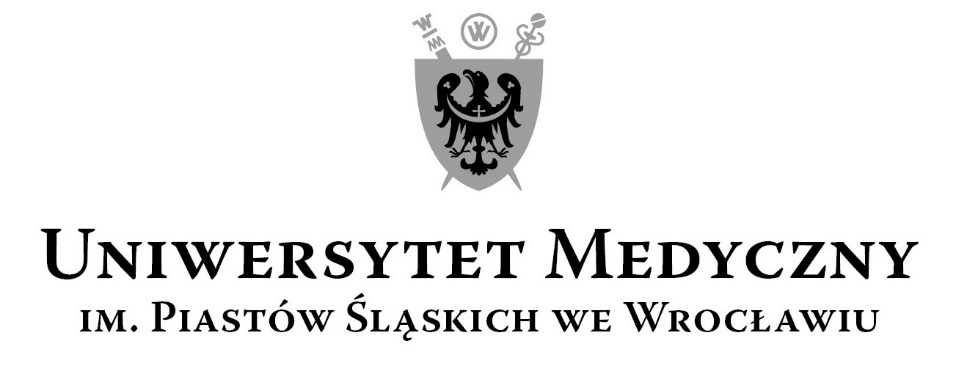 50-367 Wrocław, Wybrzeże L. Pasteura 1Dział Zamówień Publicznych UMWul. K. Marcinkowskiego 2-6, 50-368 Wrocławfaks 71 / 784-00-45e-mail: agnieszka.dembska@umed.wroc.pl 50-367 Wrocław, Wybrzeże L. Pasteura 1Dział Zamówień Publicznych UMWul. K. Marcinkowskiego 2-6, 50-368 Wrocławfaks 71 / 784-00-45e-mail: agnieszka.dembska@umed.wroc.pl        LPKRYTERIAWAGA%Ilośćpkt.Sposób oceny: wzory, uzyskaneinformacje mające wpływ na ocenę1Cena przedmiotu zamówienia 6060                  Najniższa cena oferty Ilość pkt.  = ------------------------------ x 60                  Cena oferty badanej   2Częstotliwość generowania statystyk (liczba wejść do tytułu czasopisma i liczba ściągniętych pełnych tekstów tytułu czasopisma)20201 raz w roku – 1 pkt.2 razy w roku – 2,5 pkt.4 razy w roku – 5 pkt.6 razy w roku – 10 pkt.12 razy w roku – 20 pkt.3Możliwość customizacji platformy2020Tak – 20 pkt.Nie – 0 pkt.Razem:Razem:100100Ilość pkt. = Suma pkt. za kryteria 1, 2 i 3Załącznik nr 1Wzór Formularza Ofertowego.Załącznik nr 2Wykaz czasopism wydawców zagranicznychZałącznik nr 3Wzór Oświadczenia dotyczącego przesłanek wykluczenia z postępowania.Załącznik nr 4Wzór oświadczenia dotyczącego przynależności lub braku przynależności do grupy kapitałowej – nie załączać do oferty; Wykonawca przekaże oświadczenie Zamawiającemu w ciągu 3 dni od publikacji na stronie Zamawiającego informacji z otwarcia ofert.Załącznik nr 5Wzór umowy.Lp.Nazwa przedmiotu zamówieniaWartość netto PLNWartość brutto PLN 12341. Prenumerata czasopism wydawców zagranicznych na 2021 rok wraz z seriami i suplementami, wymienionych w załączniku nr 2 do Siwz2. Słownie brutto PLN………………………………………………………………………..………………………………………………………………………..3.Częstotliwość generowania statystyk (liczba wejść do tytułu czasopisma i liczba ściągniętych pełnych tekstów tytułu czasopisma) (odpowiedź: 1 raz w roku, lub2 razy w roku, lub4 razy w roku, lub6 razy w roku, lub12 razy w roku)      .................... raz/ razy w roku       .................... raz/ razy w roku 4.Możliwość customizacji platformy(odpowiedź: Tak lub Nie)    ..........................................................    ..........................................................